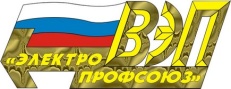 ______________________________________________________________________________________________________________________________________________________________________________________________(Полное наименование первичной профсоюзной организации)П Р О Т О К О Л      отчётно-выборного собрания профсоюзной группы__________________________________________от «___»___________ 20____ г.В профгруппе состоит ________________ членов Профсоюза.Присутствуют на собрании ____________ членов Профсоюза.(Необходимый кворум для проведения собрания:  более 50%, состоящих в профгруппе членов Профсоюза)Приглашены: ____________________________________________________________Председательствующий _______________________________________Секретарь___________________________________________________Повестка дня:1. Отчёт о работе профгрупорга ____________________________ за период с ____________ по ____________2. Выборы профгрупорга.3. Выборы заместителя профгрупорга.4. Выборы актива профгруппы*.5. Выборы делегата на отчётно-выборную конференцию ППО*. Выборы уполномоченных (доверенных лиц) по охране труда* (*Примечание: данные вопросы рассматриваются при наличии такой необходимости)Постановили утвердить повестку дня.По первому вопросу повестки дня слушали: Отчёт профгрупорга: (отчёт прилагается или кратко  указывается в тексте протокола).________________________________________________________________________________________________________________________________________________________________________________________________________________________________________________________________________________________________________________________________________________________________________________________________________________________________________________________________________________________________________________________________________________Выступили: (Ф.И.О. записывается суть выступления кратко)1._____________________________________________________________________________________________________________________________________________________________________________________________________2._____________________________________________________________________________________________________________________________________________________________________________________________________ 3.________________________________________________________________ ___________________________________________________________________________________________________________________________________Собрание постановило: Работу профгрупорга за отчётный период признать удовлетворительной (неудовлетворительной)Голосовали:  за_________ , против ___________, воздержались __________         По второму вопросу слушали: (Ф.И.О. кратко записывается суть выступления)  ____________________________________________________________________________________________________________________________________ Принято постановление: ____________________________________________________________________________________________________________________________________                                                               Голосовали:    за_________ , против ___________, воздержались __________         По третьему вопросу слушали: (Ф.И.О. кратко записывается суть выступления)  ____________________________________________________________________________________________________________________________________ Принято постановление: ____________________________________________________________________________________________________________________________________                                                               Голосовали:    за_________ , против ___________, воздержались __________         По четвёртому вопросу слушали: (Ф.И.О. кратко записывается суть выступления)  ____________________________________________________________________________________________________________________________________ Принято постановление: ______________________________________________________________________________________________________________________________________________________________________________________________________            Голосовали:    за_________ , против ___________, воздержались __________         По пятому вопросу слушали: (Ф.И.О. кратко записывается суть выступления)  ____________________________________________________________________________________________________________________________________ Принято постановление: ____________________________________________________________________________________________________________________________________                                                               Голосовали:    за_________ , против ___________, воздержались __________         По шестому вопросу слушали: (Ф.И.О. кратко записывается суть выступления)  ____________________________________________________________________________________________________________________________________ Принято постановление: ______________________________________________________________________________________________________________________________________________________________________________________________________            Голосовали:    за_________ , против ___________, воздержались __________         Председатель собрания ______________________________                                                                                (подпись)Секретарь собрания _______________________________                                                                       (подпись)